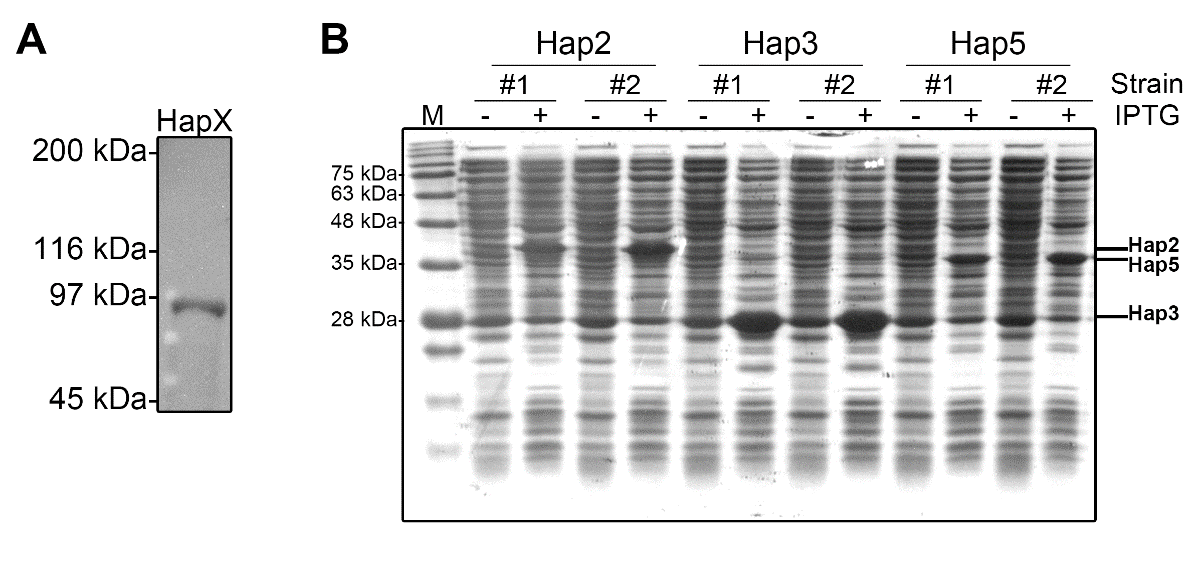 Fig. S3. Purification of the CCAAT-binding complex and HapX. (A) HapX, heterologously produced in Escherichia coli, was purified, as confirmed by SDS-polyacrylamide gel electrophoresis. (B) Strains containing pET28 constructs encoding Hap2, Hap3, or Hap5 were constructed. Protein production was monitored in LB medium with (+; inducing conditions) or without (–; control conditions) 1 mM IPTG for 3 h at 37C. SDS-polyacrylamide gel electrophoresis indicated overexpression of the target protein (Hap2, Hap3, or Hap5) in the respective strain grown in the presence of 1 mM IPTG.